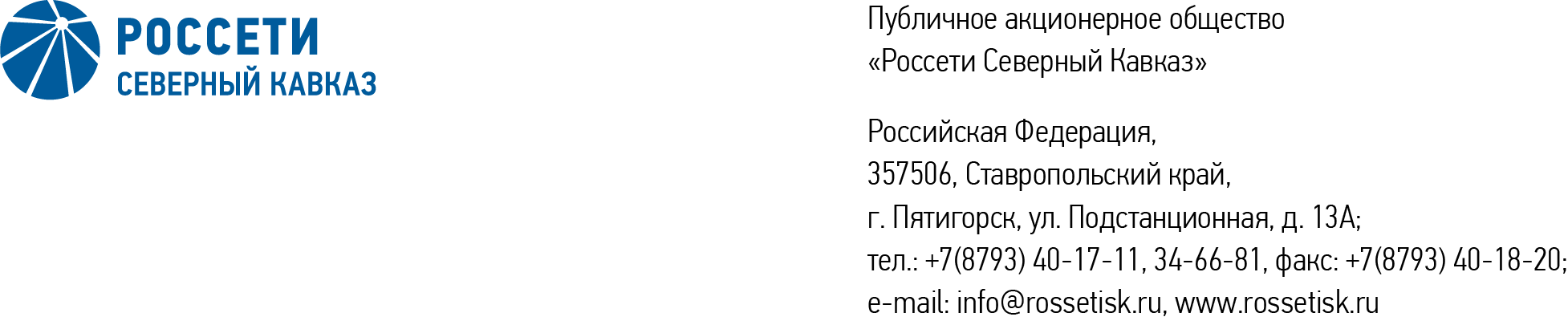 ПРОТОКОЛ № 549заседания Совета директоров ПАО «Россети Северный Кавказ»Место подведения итогов голосования: Ставропольский край, 
г. Пятигорск, ул. Подстанционная, д. 13а.Дата проведения: 26 февраля 2024 года.Форма проведения: опросным путем (заочное голосование).Дата подведения итогов голосования: 26 февраля 2024 года, 23:00.Дата составления протокола: 28 февраля 2024 года.Всего членов Совета директоров ПАО «Россети Северный Кавказ» - 11 человек.В заочном голосовании приняли участие (получены опросные листы) члены Совета директоров:Андреева Елена ВикторовнаБаранюк Наталья НиколаевнаЛевченко Роман АлексеевичЛяпунов Евгений ВикторовичМакаров Владимир АлександровичМольский Алексей ВалерьевичПарамонова Наталья ВладимировнаСасин Николай ИвановичУстюгов Дмитрий ВладимировичВ голосовании не принимали участие:Камышников Александр ПетровичЛещевская Юлия АлександровнаКворум для принятия решения имеется.Повестка дня:О внесении изменений и дополнений в План развития 
ПАО «Россети Северный Кавказ».О рассмотрении отчета о ходе реализации инвестиционных проектов ПАО «Россети Северный Кавказ» за 4 квартал 2023 года, включенных в перечень приоритетных объектов.О рассмотрении отчета о ходе исполнения реестра непрофильных активов ПАО «Россети Северный Кавказ» за 4 квартал 2023 года и за 2023 год и утверждении реестра непрофильных активов по состоянию на 31.12.2023.О утверждении скорректированного Плана компенсирующих мероприятий ПАО «Россети Северный Кавказ».Итоги голосования и решения, принятые по вопросам повестки дня:Вопрос № 1. О внесении изменений и дополнений в План развития 
ПАО «Россети Северный Кавказ».РЕШЕНИЕ:1.	Внести изменения в решение Совета директоров ПАО «Россети Северный Кавказ» по вопросу «Об утверждении Плана развития ПАО «Россети Северный Кавказ» (в части приложения № 2 к протоколу заседания Совета директоров ПАО «Россети Северный Кавказ» от 13.03.2023 № 528) (далее – протокол) в соответствии с приложением № 1 к настоящему решению.2.  Изложить приложение № 3 к протоколу в редакции приложения № 2                  к настоящему решению.3. Единоличному исполнительному органу ПАО «Россети Северный Кавказ» взять на особый контроль выполнение мероприятий актуализированного Плана развития Общества и обеспечить приемку объектов в эксплуатацию в установленные сроки.Голосовали «ЗА»: Андреева Е.В., Баранюк Н.Н., Левченко Р.А., Ляпунов Е.В., Макаров В.А., Мольский А.В., Парамонова Н. В., Сасин Н.И., Устюгов Д.В.«ПРОТИВ»: нет. «ВОЗДЕРЖАЛСЯ»: нет.Решение принято.Вопрос № 2. О рассмотрении отчета о ходе реализации инвестиционных проектов ПАО «Россети Северный Кавказ» за 4 квартал 2023 года, включенных в перечень приоритетных объектов.РЕШЕНИЕ:Принять к сведению отчет о ходе реализации инвестиционных проектов ПАО «Россети Северный Кавказ» за 4 квартал 2023 года, включенных в перечень приоритетных объектов, в соответствии с приложением № 3                              к настоящему решению.Отметить:неисполнение Плана развития ПАО «Россети Северный Кавказ», утвержденного решением Совета директоров Общества от 10.03.2023 (протокол от 13.03.2023 № 528), в части срока выполнения проектно-изыскательских работ по объектам Программы повышения надежности электросетевого комплекса Республики Дагестан, финансируемым с использованием средств федерального бюджета;невыполнение поручения Совета директоров ПАО «Россети Северный Кавказ» от 28.12.2023 (п.3.3 по вопросу № 3 протокола от 29.12.2023 № 546) в части обеспечения в 2023 году получения положительных заключений органов государственной экспертизы по всем объектам Программы повышения надежности электросетевого комплекса Республики Дагестан, финансируемым с использованием средств федерального бюджета;отступления от требований организационно-распорядительных документов Общества в части порядка приемки в эксплуатацию законченных строительством объектов, утвержденного приказом ПАО «Россети Северный Кавказ» от 06.02.2020 № 52;отклонения от установленных сроков выполнения контрольных этапов укрупненных сетевых графиков приоритетных инвестиционных проектов.Единоличному исполнительному органу ПАО «Россети Северный Кавказ» представить в составе материалов следующего отчета «О ходе реализации инвестиционных проектов Общества за 1 квартал 2024 года, включенных в перечень приоритетных объектов» информацию о принятых мерах, направленных на недопущение в дальнейшем нарушений организационно-распорядительных документов Общества, и графиков выполнения работ на приоритетных объектах Общества, в том числе включенных в План развития группы «Россети Северного Кавказа» и 
финансируемых с использованием средств федерального бюджета Российской Федерации.Голосовали «ЗА»: Андреева Е.В., Баранюк Н.Н., Левченко Р.А., Ляпунов Е.В., Макаров В.А., Мольский А.В., Парамонова Н. В., Сасин Н.И., Устюгов Д.В.«ПРОТИВ»: нет. «ВОЗДЕРЖАЛСЯ»: нет.Решение принято.Вопрос № 3. О рассмотрении отчета о ходе исполнения реестра непрофильных активов ПАО «Россети Северный Кавказ» за 4 квартал 2023 года и за 2023 год и утверждении реестра непрофильных активов по состоянию на 31.12.2023.РЕШЕНИЕ:1. Принять к сведению отчет генерального директора Общества о ходе исполнения реестра непрофильных активов Общества за 4 квартал 2023 года и за 2023 год в соответствии с приложениями №№ 4, 5 к настоящему решению.2. Утвердить реестр непрофильных активов Общества по состоянию на 31.12.2023 в соответствии с приложением № 6 к настоящему решению.Голосовали «ЗА»: Андреева Е.В., Баранюк Н.Н., Левченко Р.А., Ляпунов Е.В., Макаров В.А., Мольский А.В., Парамонова Н. В., Сасин Н.И., Устюгов Д.В.«ПРОТИВ»: нет. «ВОЗДЕРЖАЛСЯ»: нет.Решение принято.Вопрос № 4. О утверждении скорректированного Плана компенсирующих мероприятий ПАО «Россети Северный Кавказ».РЕШЕНИЕ:Утвердить скорректированный План компенсирующих мероприятий 
ПАО «Россети Северный Кавказ» по устранению выявленных комиссией Генеральной прокуратуры Российской Федерации и указанных в письме Генерального прокурора Российской Федерации Ю.Я. Чайки от 15.10.2019 
№ 1-ГП-67-2018 нарушений согласно приложению № 7 к настоящему решению.Голосовали «ЗА»: Андреева Е.В., Баранюк Н.Н., Левченко Р.А., Ляпунов Е.В., Макаров В.А., Мольский А.В., Парамонова Н. В., Сасин Н.И., Устюгов Д.В.«ПРОТИВ»: нет. «ВОЗДЕРЖАЛСЯ»: нет.Решение принято.Председатель Совета директоров		        А.В. МольскийКорпоративный секретарь 	        М.Х. КумуковаПриложения: 1. Изменения и дополнения в План развития                                ПАО «Россети Северный Кавказ» (Приложение №2 к решению Совета директоров ПАО «Россети Северный Кавказ» от 10.03.2023 протокол от 13.03.2023 №528).2.Перечень мероприятий, финансирование по которым не осуществляется до издания соответствующих директив Правительства Российской Федерации.3.Отчет о ходе реализации инвестиционных проектов ПАО «Россети Северный Кавказ» за 4 квартал 2023 года, включенных в перечень приоритетных объектов.4,5.Отчет генерального директора Общества о ходе исполнения реестра непрофильных активов Общества за 4 квартал 2023 года и за 2023 год.6.Реестр непрофильных активов Общества по состоянию на 31.12.2023.7.Скорректированный План компенсирующих мероприятий ПАО «Россети Северный Кавказ» по устранению выявленных комиссией Генеральной прокуратуры Российской Федерации и указанных в письме Генерального прокурора Российской Федерации Ю.Я. Чайки от 15.10.2019 
№ 1-ГП-67-2018 нарушений в сфере ТЭК.